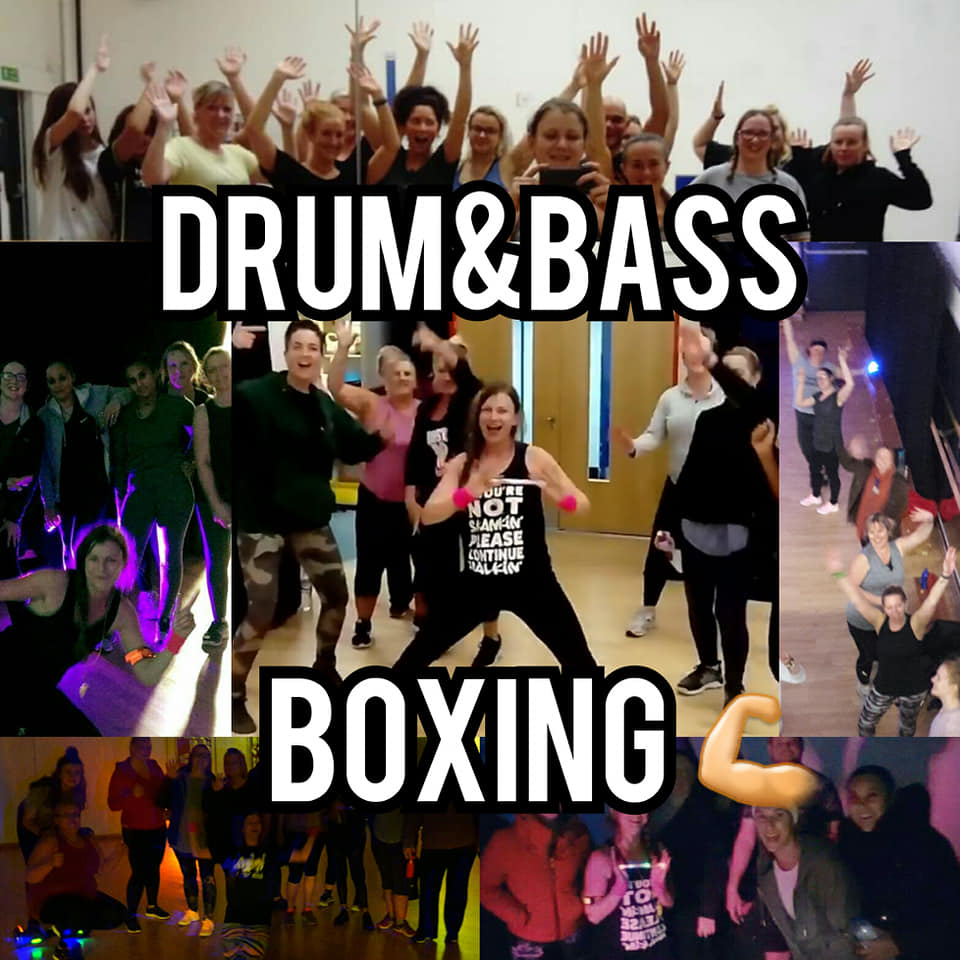 MONDAYS 8:15PMWEDNESDAYS 7PMMEMBERS FREE / £5.50 PAYG / MOVEGBEmail Holly for more info: hollyjackson.pt@gmail.com(Facebook page: Circle Fitness Bristol)